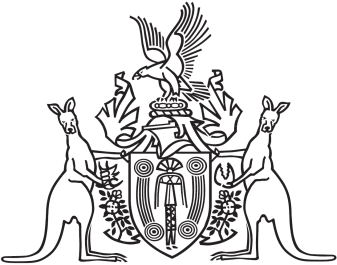 Northern Territory of AustraliaGovernment GazetteISSN-0157-833XNo. S67	22 August 2018Northern Territory of AustraliaLocal Court ActAppointment of Acting Judge and
Determination of ConditionsI, Johan Wessel Elferink, Attorney-General and Minister for Justice:(a)	under section 60(1) of the Local Court Act, appoint Sarah Jane McNamara to be an acting Judge from 5 September 2016 to 18 October 2016; and (b)	under section 62 of the Act, determine that the acting Judge holds office on the conditions specified in the Schedule.Dated 2 June 2016J. W. ElferinkAttorney-General and Minister for JusticeSchedule Part 1 – Salary 1	The salary payable to the acting Judge is to be based on the annual salary payable to a Judge of the Local Court as determined from time to time which, at the date of this instrument, is $309 413 per annum. Part 2 – Travel 2	For this Part: travel on official duty means the following: (a)	while on duty in the Territory;(b)	for a purpose approved by the Attorney-General and Minister for Justice or the Chief Executive Officer.3	The acting Judge is entitled to travel business class, if available, for travel on official duty by air.4	Travelling allowance is payable to the acting Judge for travel on official duty. 5	The following provisions apply to travel on official duty that involves an overnight stay:(a)	if the cost of accommodation is met by the acting Judge, the amount of travelling allowance payable for each night spent at a location specified in Table 1, column 1, is the amount specified opposite in column 2; (b)	if the cost of a meal is met by the acting Judge, the amount of travelling allowance payable for each meal specified in Table 2, column 1, is the amount specified opposite in column 2; (c)	if an entity other than the acting Judge pays for accommodation at a location specified in Table 1, column 1, the travelling allowance payable must be reduced by the rate specified in Table 1, column 2;(d)	if an entity other than the acting Judge pays for a meal specified in Table 2, column 1, the travelling allowance payable must be reduced by the rate specified for that meal in Table 2, column 2;(e)	if the acting Judge is accommodated in private non-commercial accommodation, the amount of travelling allowance payable for each night spent at a location specified in Table 1, column 1, is one third of the rate specified opposite in column 2, rounded up to the nearest dollar.6	For travel on official duty of 5 hours or more that does not involve an overnight stay, the amount of travelling allowance payable is $45.Table 1Table 2Northern Territory of AustraliaLocal Court ActAppointment of Acting Judge andDetermination of Terms and ConditionsI, Michael Patrick Francis Gunner, Acting Attorney-General and Minister for Justice:under section 60(1) of the Local Court Act, appoint Richard James Coates to be an Acting Judge for a period of three months from 30 January 2017.under section 62 of the Local Court Act, determine that the Acting Judge holds office on the terms and conditions specified in the Schedule.Dated 21 December 2016M. P. F. GunnerActing Attorney-General and Minister for JusticeNorthern Territory of AustraliaLocal Court ActAppointment of Acting Judge andDetermination of Terms and ConditionsI, Michael Patrick Francis Gunner, Acting Attorney-General and Minister for Justice:(a)	under section 60(1) of the Local Court Act, appoint Richard Johnston Wallace to be an Acting Judge for a period of three months from 30 January 2017.(b)	under section 62 of the Local Court Act, determine that the Acting Judge holds office on the terms and conditions specified in the Schedule.Dated 21 December 2016M. P. F. GunnerActing Attorney-General and Minister for JusticeScheduleTerms and Conditions of Acting JudgePart 1 - SalaryThe salary payable to the Acting Judge is to be based on the annual salary payable to a Judge as determined from time to time which, at the date of this instrument, is $325 069 per annum.Part 2-TravelFor this Part:travel on official duty means the following:while on duty in the Territory;for a purpose approved by the Minister for Justice and Attorney-General or the Chief Executive Officer of the Agency responsible for the administration of this Act.The Acting Judge is entitled to travel business class, if available, for travel on official duty by air.Travelling allowance is payable to the Acting Judge for travel on official duty.The following provisions apply to travel on official duty that involves an overnight stay:if the cost of accommodation and meals is met by the Acting Judge, the amount of travelling allowance payable for each night spent at a location specified in Table 1, column 1, is the amount specified opposite in column 2;if an entity other than the Acting Judge pays for accommodation, the amount of travelling allowance payable is the total amount specified in Table 1, column 2;if an entity other than the Acting Judge pays for a meal, the travelling allowance payable must be reduced by the rate specified for that meal in Table 2, column 2;if the Acting Judge is accommodated in private non-commercial accommodation (such as the home of a family member or friend), the amount of travelling allowance payable for each night spent at a location specified in Table 1, column 1, is one third of the rate specified opposite in column 2, rounded up to the nearest dollar.For travel on official duty of for 5 hours or more that does not involve an overnight stay, the amount of travel allowance payable is $45.Table 1	Table 2Northern Territory of AustraliaLocal Court ActAppointment of Judge of Local Court I, John Laurence Hardy, Administrator of the Northern Territory of Australia, acting with the advice of the Executive Council, under section 53(1)(c) of the Local Court Act, appoint Sarah Jane McNamara to be a Judge of the Local Court.Dated 13 March 2017J. L. HardyAdministratorBy His Honour's CommandN. K. FylesAttorney-General and Minister for JusticeNorthern Territory of AustraliaLocal Court ActAppointment of Acting Judges andDetermination of ConditionsI, John Laurence Hardy, Administrator of the Northern Territory of Australia, acting with the advice of the Executive Council:(a)	under section 60(1) of the Local Court Act, appoint each of the following persons to be an acting Judge from 2 May 2017 to 1 May 2018:(i)	Richard James Coates;(ii)	Richard Johnston Wallace; and(b)	under section 62 of the Act, determine that the acting Judge holds office on the conditions specified in the Schedule.Dated 10 April 2017J. L. HardyAdministratorBy His Honour's CommandL. J. MossMinister for Environment and Natural Resourcesacting forAttorney-General and Minister for JusticeSchedulePart 1		Salary1	The salary payable to the acting Judge is to be based on the annual salary payable to a Judge of the Local Court as determined from time to time which, at the date of this instrument, is $325 069 per annum.Part 2		Travel2	For this Part:	travel on official duty means the following:(a)	while on duty in the Territory;(b)	for a purpose approved by the Attorney-General and Minister for Justice or the Chief Executive Officer of the Agency responsible for the administration of this Act.3	The acting Judge is entitled to travel business class, if available, for travel on official duty by air.4	Travelling allowance is payable to the acting Judge for travel on official duty.5	The following provisions apply to travel on official duty that involves an overnight stay:(a)	if the cost of accommodation is met by the acting Judge, the amount of travelling allowance payable for each night spent at a location specified in Table 1, column 1, is the amount specified opposite in column 2;(b)	if the cost of meals is met by the acting Judge, the amount of travelling allowance payable for each meal specified in Table 2, column 1, is the amount specified opposite in column 2;(c)	if an entity other than the acting Judge pays for accommodation at a location specified in Table 1, column 1, the travelling allowance payable must be reduced by the amount specified opposite in column 2;(d)	if an entity other than the acting Judge pays for a meal specified in Table 2, column 1, the travelling allowance payable must be reduced by the rate specified opposite in column 2;(e)	if the acting Judge is accommodated in private non-commercial accommodation, the amount of travelling allowance payable for each night spent at a location specified in Table 1, column 1, is one third of the rate specified opposite in column 2, rounded up to the nearest dollar.6 	For travel on official duty of 5 hours or more that does not involve an overnight stay, the amount of travel allowance payable is $45.Table 1Table 2Northern Territory of AustraliaLocal Court ActAppointment of Deputy Chief JudgeI, John Laurence Hardy, Administrator of the Northern Territory of Australia, acting with the advice of the Executive Council, under section 53(1)(b) of the Local Court Act, appoint Elizabeth Jane Morris to be a Deputy Chief Judge of the Local Court on and from 29 July 2017.Dated 29 June 2017J. L. HardyAdministratorBy His Honour's CommandN. K. FylesAttorney-General and Minister for JusticeNorthern Territory of AustraliaLocal Court ActAppointment of Judge of Local Court I, John Laurence Hardy, Administrator of the Northern Territory of Australia, acting with the advice of the Executive Council, under section 53(1)(c) of the Local Court Act, appoint Gregory John Macdonald to be a Judge of the Local Court on and from Monday 31 July 2017.Dated 29 June 2017J. L. HardyAdministratorBy His Honour's CommandN. K. FylesAttorney-General and Minister for JusticeNorthern Territory of AustraliaLocal Court ActAppointment of Acting Judges and
Determination of ConditionsI, Vicki Susan O'Halloran, Administrator of the Northern Territory of Australia, acting with the advice of the Executive Council:(a)	under section 60(1) of the Local Court Act, appoint Richard Johnston Wallace to be an acting Judge from 2 May 2018 to 1 May 2019; and(b)	under section 62 of the Act, determine that the acting Judge holds office on the conditions specified in the Schedule.Dated 3 April 2018V. S. O'HalloranAdministratorBy Her Honour's CommandN. K. FylesAttorney-General and Minister for JusticeSchedulePart 1	Salary1	The salary payable to the acting Judge is to be based on the annual salary payable to a Judge of the Local Court as determined from time to time which, at the date of this instrument, is $340 672 per annum.Part 2	Travel2	For this Part:	travel on official duty means travel undertaken by the acting Judge:(a)	while the acting Judge is on duty in the Territory;(b)	for a purpose approved by the Attorney-General and Minister for Justice or the Chief Executive Officer of the Agency responsible for the administration of this Act.3	The acting Judge is entitled to travel business class, if available, for travel on official duty by air.4	Travelling allowance is payable to the acting Judge for travel on official duty.5	The following provisions apply to travel on official duty that involves an overnight stay:(a)	if the cost of accommodation is met by the acting Judge, the amount of travelling allowance payable for each night spent at a location specified in Table 1, column 1, is the amount specified opposite in column 2;(b)	if the cost of meals is met by the acting Judge, the amount of travelling allowance payable for each meal specified in Table 2, column 1, is the amount specified opposite in column 2;(c)	if an entity other than the acting Judge pays for accommodation at a location specified in Table 1, column 1, the travelling allowance payable must be reduced by the amount specified opposite in column 2;(d)	if an entity other than the acting Judge pays for a meal specified in Table 2, column 1, the travelling allowance payable must be reduced by the rate specified opposite in column 2;(e)	if the acting Judge is accommodated in private non-commercial accommodation, the amount of travelling allowance payable for each night spent at a location specified in Table 1, column 1, is one third of the rate specified opposite in column 2, rounded up to the nearest dollar.6 	For travel on official duty of 5 hours or more that does not involve an overnight stay, the amount of travel allowance payable is $45.Table 1Table 2Column 1LocationColumn 2RateSydney$431.70Melbourne$431.70Perth$492.70Brisbane$418.70Adelaide$375.70Hobart$361.70Any other location$356.70Column 1MealColumn 2RateBreakfast$32.00Lunch$45.25Dinner$63.40Incidentals$26.05Column 1LocationColumn 2RateSydney$442.00Melbourne$442.00Perth$492.70Brisbane$434.00Adelaide$386.00Canberra$423.00Hobart$372.00Any other location$372.00Column 1MealColumn 2RateBreakfast$34.00Lunch$48.00Dinner$67.00Incidentals$27.00Total amount$176.00Column 1LocationColumn 2RateSydney$442.00Melbourne$442.00Perth$492.70Brisbane$434.00Adelaide$386.00Canberra$423.00Hobart$372.00Any other location$372.00Column 1MealColumn 2RateBreakfast$34.00Lunch$48.00Dinner$68.00Incidentals$28.00Total$178.00